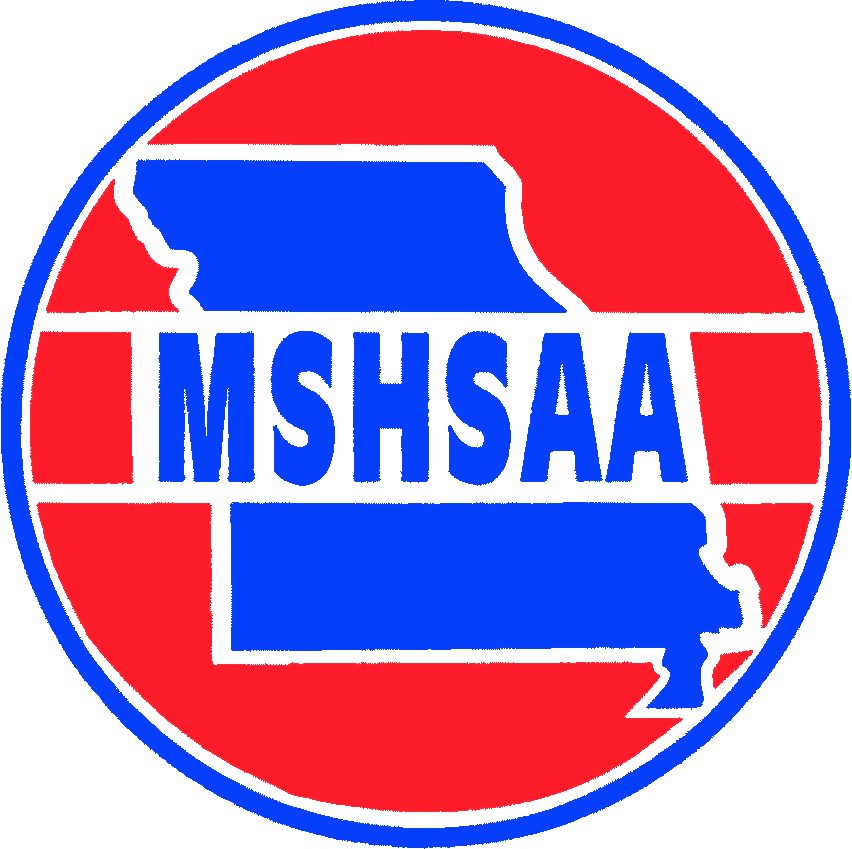 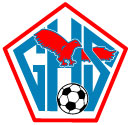 GLENDALE VARSITY SOCCER 2022NO		NAME				POSITION		GRADE 0		*Cole Vincel			K			1200		Jase Jaeger			K			0901		Jackson Harbaugh		D			1002		Joey Lewis			F			1203		Raul Vazquez			M			0904		Landon Butler			M			11			05		Carson Tittsworth		M			1006		Carson Shaw			M			1208		Isaac Chandler			M			1009		Nathaniel Young		D			10	10		Cung Nawl			F			1111           	Luis Castro-Hernandez	M			1212		Steven Meneses		M			10	13		Brandon Martinez		F			1014		Karsten Stack			M			0915		Riley Long			D			09		16		Evan Elliot			D			1217		Lincoln Wimmer		F			1218		Turner Thompson		M			09		20		Mason St. Clair		M			12	21		*Elliott Webb			D			1222		Ethan Thomas			D			1223		Dylan Spivy			F			1124		Kynion Mitchell		D			12			*		Captains	Head Coach 		Jeff RogersAssistant Coach	Luis Percovich & Amelia Horras 	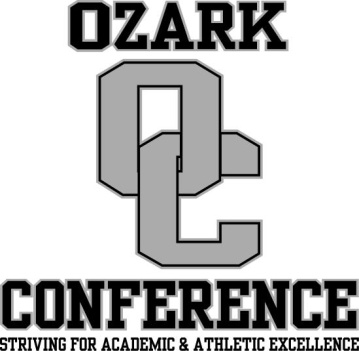 